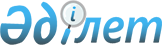 "2012-2014 жылдарға арналған аудандық бюджет туралы" Т. Рысқұлов аудандық
мәслихатының  2011 жылдың 21 желтоқсандағы № 39-5 шешіміне өзгерістер енгізу туралы
					
			Күшін жойған
			
			
		
					Жамбыл облысы Т.Рысқұлов ауданы мәслихатының 2012 жылғы 12 сәуірдегі № 3-6 Шешімі. Жамбыл облысы Т.Рысқұлов ауданының Әділет басқармасында 2012 жылғы 18 сәуірде 6-8-137 нөмірімен тіркелді. Қолданылу мерзімінің аяқталуына байланысты күші жойылды (Жамбыл облыстық Әділет департаментінің 2013 жылғы 11 наурыздағы N 2-2-17/388 хаты)      Ескерту. Қолданылу мерзімінің аяқталуына байланысты күші жойылды (Жамбыл облыстық Әділет департаментінің 11.03.2013 № 2-2-17/388 хаты).

      РҚАО ескертпесі:

      Мәтінде авторлық орфография және пунктуация сақталған.

      Қазақстан Республикасының 2008 жылғы 4 желтоқсандағы Бюджет кодексінің 109 - бабына, «Қазақстан Республикасындағы жергілікті мемлекеттік басқару және өзін өзі басқару туралы» Қазақстан Республикасының 2001 жылғы 23 қаңтардағы Заңының 6 - бабына және «2012-2014 жылдарға арналған облыстық бюджет туралы» Жамбыл облыстық мәслихатының 2011 жылдың 7 желтоқсандағы № 41-3 шешіміне өзгерістер мен толықтырулар енгізу туралы» Жамбыл облыстық мәслихатының 2012 жылғы 3 сәуірдегі № 4-2 шешіміне (Нормативтік құқықтық актілерді мемлекеттік тіркеу тізілімінде № 1807 болып тіркелген) сәйкес Т.Рысқұлов аудандық мәслихат ШЕШІМ ЕТЕДІ:



      1. «2012-2014 жылдарға арналған аудандық бюджет туралы» Т. Рысқұлов аудандық мәслихатының 2011 жылдың 21 желтоқсандағы № 39-5 шешіміне (Нормативтік құқықтық актілерді мемлекеттік тіркеу тізілімінде № 6-8-129 болып тіркелген, 2011 жылдың 30 желтоқсандағы № 106 және 2012 жылдың 21 қаңтардағы № 7 «Құлан таңы» газетінде жарияланған») келесі өзгерістер енгізілсін:



      1 тармақта:

      1) тармақшада:

      «5593003» сандары «6650775» сандарымен ауыстырылсын;

      «1811135» сандары «1861086» сандарымен ауыстырылсын;

      «10373» сандары «12022» сандарымен ауыстырылсын;

      «3768199» сандары «4774371» сандарымен ауыстырылсын;

      2) тармақшада:

      «5581042» сандары «6644266» сандарымен ауыстырылсын;

      3) тармақшада:

      «34269» сандары «39123» сандарымен ауыстырылсын;

      «36405» сандары «41259» сандарымен ауыстырылсын;

      4) тармақшада:

      «31949» сандары «26497» сандарымен ауыстырылсын;

      5) тармақшада:

      «-54257» сандары «-59111» сандарымен ауыстырылсын;

      6) тармақшада:

      «54257» сандары «59111» сандарымен ауыстырылсын;

      «36405» сандары «41259» сандарымен ауыстырылсын.



      Аталған шешімнің 1, 7 қосымшалары осы шешімнің 1, 2 қосымшаларына сәйкес жаңа редакцияда мазмұндалсын.



      3. Осы шешім әділет органдарында мемлекеттік тіркелген күннен бастап күшіне енеді және 2012 жылдың 1 қаңтарынан қолданысқа енгізіледі.

 

      Аудандық мәслихат                          Аудандық мәслихат

      сессиясының төрағасы                       хатшысы

      Т.Көпбаев                                  Б.Шамаев

Т.Рысқұлов аудандық мәслихаттың

2012 жылғы 12 сәуірдегі

№ 3-6 шешіміне № 1 қосымшаТ.Рысқұлов аудандық мәслихаттың

2011 жылғы 21 желтоқсандағы

№ 39-5 шешіміне № 1 қосымша 2012 жылға арналған бюджет(мың теңге)

Т.Рысқұлов аудандық мәслихаттың

2012 жылдың 12 сәуірдегі

№ 3-6 шешіміне № 2 қосымшаТ.Рысқұлов аудандық мәслихаттың

2011 жылдың 21 желтоқсандағы

№ 39-5 шешіміне № 7 қосымша 2012 жылға арналған ауданның ауылдық (селолық) округтің бюджеттік бағдарламаларыкестенің жалғасы:
					© 2012. Қазақстан Республикасы Әділет министрлігінің «Қазақстан Республикасының Заңнама және құқықтық ақпарат институты» ШЖҚ РМК
				СанатыСанатыСанатыКірістер атауы СомасыСыныбыСыныбыСыныбыСомасыішкі сыныбыішкі сыныбыСомасы12345I. КІРІСТЕР6 650 7751Салықтық түсімдер1 861 08601Табыс салығы191 7452жеке табыс салығы191 74503Әлеуметтік салық140 5481Әлеуметтік салық140 54804Меншікке салынатын салықтар1 511 8531Мүлікке салынатын салықтар1 461 3793Жер салығы7 7154Көлік құралдарына салынатын салық38 3665Бірыңғай жер салығы4 39305Тауарларға, жұмыстарға және қызметтерге салынатын ішкі салықтар11 6272Акциздер3 2173Табиғи және басқа ресурстарды пайдаланғаны үшін түсетін түсімдер2 1004Кәсіпкерлік және кәсіби қызметті жүргізгені үшін алынатын алымдар5 0725Құмар ойын бизнеске салық1 23808Заңдық мәнді іс-әрекеттерді жасағаны және (немесе) оған уәкілеттігі бар мемлекеттік органдар немесе лауазымды адамдар құжаттар бергені үшін алынатын міндетті төлемдер5 3131Мемлекеттік баж5 3132Салықтық емес түсімдер12 02201Мемлекеттік меншіктен түсетін кірістер4 0755Мемлекет меншігіндегі мүлікті жалға беруден түсетін кірістер1 6637Мемлекеттік бюджеттен берілген кредиттер бойынша сыйақылар2 41202Мемлекеттік бюджеттен қаржыландырылатын мемлекеттік мекемелердің тауарларды (жұмыстарды, қызметтерді) өткізуінен түсетін түсімдер121Мемлекеттік бюджеттен қаржыландырылатын мемлекеттік мекемелердің тауарларды (жұмыстарды, қызметтерді) өткізуінен түсетін түсімдер1204Мемлекеттік бюджеттен қаржыландырылатын, сондай-ақ ҚР Ұлттық Банкінің бюджетінен (шығыстар сметасынан) ұсталатын және қаржыландырылатын мемлекеттік мекемелер салатын айыппұлдар, өсімпұлдар, санкциялар, өндіріп алулар4 7491Мұнай секторы ұйымдарынан түсетін түсімдерді қоспағанда, мемлекеттік бюджеттен қаржыландырылатын, сондай-ақ Қазақстан Республикасы Ұлттық Банкінің бюджетінен (шығыстар сметасынан) ұсталатын және қаржыландырылатын мемлекеттік мекемелер салатын айыппұлдар4 74906Басқа да салықтық емес түсімдер3 1861Басқа да салықтық емес түсімдер3 1863Негізгі капиталды сатудан түсетін түсімдер3 29601Мемлекеттік мекемелерге бекітілген мемлекеттік мүлікті сату6611Мемлекеттік мекемелерге бекітілген мемлекеттік мүлікті сату66103Жерді және материалдық емес активтерді сату2 6351Жерді сату2 6354Трансферттер түсімі4 774 37101Төмен тұрған мемлекеттік басқару органдарынан алынатын трансферттер002Мемлекеттік басқарудың жоғары тұрған органдарынан түсетін трансферттер4 774 3712Облыстық бюджеттен түсетін трансферттер4 774 371Шығыстар атауыСомасыФункционалдық топФункционалдық топФункционалдық топФункционалдық топФункционалдық топСомасыбюджеттік бағдарламалардың әкімшісібюджеттік бағдарламалардың әкімшісібюджеттік бағдарламалардың әкімшісібюджеттік бағдарламалардың әкімшісіСомасыбағдарламабағдарламабағдарламаСомасы123345II.Шығындар6 644 26601Жалпы сипаттағы мемлекеттік қызметтер309 976112Аудан (облыстық маңызы бар қала) мәслихатының аппараты18 643001001Аудан (облыстық маңызы бар қала) мәслихатының қызметін қамтамасыз ету жөніндегі қызметтер13 443003003Мемлекеттік органның күрделі шығыстары5 200122Аудан (облыстық маңызы бар қала) әкімінің аппараты89 665001001Аудан (облыстық маңызы бар қала) әкімінің қызметін қамтамасыз ету жөніндегі қызметтер78 965002002Ақпараттық жүйелер құру4 500003003Мемлекеттік органдардың күрделі шығыстары6 200123Қаладағы аудан, аудандық маңызы бар қала, кент, ауыл (село), ауылдық (селолық) округ әкімінің аппараты163 670001001Қаладағы ауданның, аудандық маңызы бар қаланың, кенттің, ауылдың (селоның), ауылдық (селолық) округтің әкімі аппаратының қызметін қамтамасыз ету жөніндегі қызметтер160 690022022Мемлекеттік органдардың күрделі шығыстары2 980452Ауданның (облыстық маңызы бар қаланың) қаржы бөлімі23 395001001Аудандық бюджетті орындау және коммуналдық меншікті (облыстық манызы бар қала) саласындағы мемлекеттік саясатты іске асыру жөніндегі қызметтер19 795003003Салық салу мақсатында мүлікті бағалауды жүргізу1 731010010Коммуналдық меншікті жекешелендіруді ұйымдастыру1 569018018Мемлекеттік органның күрделі шығыстары300453Ауданның (облыстық маңызы бар қаланың) экономика және бюджеттік жоспарлау бөлімі14 603001001Экономикалық саясатты, мемлекеттік жоспарлау жүйесін қалыптастыру және дамыту және ауданды (областық манызы бар қаланы) басқару саласындағы мемлекеттік саясатты іске асыру жөніндегі қызметтер14 153004004Мемлекеттік органның күрделі шығыстары45002Қорғаныс2 800122Аудан (облыстық маңызы бар қала) әкімінің аппараты2 800005005Жалпыға бірдей әскери міндетті атқару шеңберіндегі іс-шаралар1 500007007Аудандық (қалалық) ауқымдағы дала өрттерінің, сондай-ақ мемлекеттік өртке қарсы қызмет органдары құрылмаған елді мекендерде өрттердің алдын алу және оларды сөндіру жөніндегі іс-шаралар1 30003Қоғамдық тәртіп, қауіпсіздік, құқықтық, сот, қылмыстық-атқару қызметі3 900458Ауданның (облыстық маңызы бар қаланың) тұрғын үй-коммуналдық шаруашылық, жолаушылар көлігі және автомобиль жолдары бөлімі3 900021021Елді мекендерде жол жүрісі кәуіпсіздігін қамтамасыз ету3 90004Білім беру3 918 876471Ауданның (облыстық маңызы бар қаланың) білім, дене шынықтыру және спорт бөлімі296 411003003Мектепке дейінгі тәрбие ұйымдарының қызметін қамтамасыз ету296 411471Ауданның (облыстық маңызы бар қаланың) білім, дене шынықтыру және спорт бөлімі880025025Мектеп мүғалімдеріне және мектепке дейінгі тәрбие ұйымдардың тәрбиешілеріне біліктілік санаты үшін қосымша ақы көлемін ұлғайту880123Қаладағы аудан, аудандық маңызы бар қала, кент, ауыл (село), ауылдық (селолық) округ әкімінің аппараты10 487005005Ауылдық (селолық) жерлерде балаларды мектепке дейін тегін алып баруды және кері алып келуді ұйымдастыру10 487471Ауданның (облыстық маңызы бар қаланың) білім, дене шынықтыру және спорт бөлімі3 050 422004004Жалпы білім беру2 873 663005005Балалар мен жеткіншектерге қосымша білім беру120 966063063Республикалық бюджеттен берілетін нысаналы трансферттер есебінен "Назарбаев зияткерлік мектептері" ДБҰ-ның оқу бағдарламалары бойынша біліктілікті арттырудан өткен мүғалімдерге еңбекақыны арттыру2 981064064Республикалық бюджеттен берілетін трансферттер есебінен мектеп мүғалімдеріне біліктілік санаты үшін қосымша ақының мөлшерін ұлғайту52 812466Ауданның (облыстық маңызы бар қаланың) сәулет, қала құрылысы және құрылыс бөлімі474 323037037Білім беру объектілерін салу және реконструкциялау474 323471Ауданның (облыстық маңызы бар қаланың) білім, дене шынықтыру және спорт бөлімі86 353008008Ауданның (областық маңызы бар қаланың) мемлекеттік білім беру мекемелерінде білім жүйесін ақпараттандыру17 000009009Ауданның (областық маңызы бар қаланың) мемлекеттік білім беру мекемелер үшін оқулықтар мен оқу-әдістемелік кешендерді сатып алу және жеткізу39 410020020Жетім баланы (жетім балаларды) және ата-аналарының қамқорынсыз қалған баланы (балаларды) күтіп-қстауға асыраушыларына ай сайынғы ақшалай қаражат төлемдері17 944023023Үйде оқытылатын мүгедек балаларды жабдықпен, бағдарламалық қамтыммен қамтамасыз ету11 99906Әлеуметтік көмек және әлеуметтік қамсыздандыру263 310123Қаладағы аудан,аудандық маңызы бар қала,кент,ауыл(село),ауылдық (селолық) округ әкімінің аппараты303003003Мұқтаж азаматтарға үйінде әлеуметтік көмек көрсету303451Ауданның (облыстық маңызы бар қаланың) жұмыспен қамту және әлеуметтік бағдарламалар бөлімі234 342002002Еңбекпен қамту бағдарламасы51 699004004Ауылдық жерлерде тұратын денсаулық сақтау, білім беру, әлеуметтік қамтамасыз ету, мәдениет және спорт мамандарына отын сатып алуға Қазақстан Республикасының заңнамасына сәйкес әлеуметтік көмек көрсету7 000005005Мемлекеттік атаулы әлеуметтік көмек10 050006006Тұрғын үй көмегі10 000007007Жергілікті өкілетті органдардың шешімі бойынша мұқтаж азаматтардың жекелеген топтарына әлеуметтік көмек18 850010010Үйден тәрбиеленіп оқытылатын мүгедек балаларды материалдық қамтамасыз ету4 500014014Мұқтаж азаматтарға үйінде әлеуметтік көмек көрсету17 59301601618 жасқа дейінгі балаларға мемлекеттік жәрдемақылар95 000017017Мүгедектерді оңалту жеке бағдарламасына сәйкес, мұқтаж мүгедектерді міндетті гигиеналық құралдармен қамтамасыз етуге және ымдау тілі мамандарының, жеке көмекшілердің қызмет көрсету5 000023023Жұмыспен қамту орталықтарының қызметін қамтамасыз ету14 650451Ауданның (облыстық маңызы бар қаланың) жұмыспен қамту және әлеуметтік бағдарламалар бөлімі28 665001001Жергілікті деңгейде халық үшін әлеуметтік бағдарламаларды жұмыспен қамтуды қамтамасыз етуді іске асыру саласындағы мемлекеттік саясатты іске асыру жөніндегі қызметтер26 665011011Жәрдемақыларды және басқа да әлеуметтік төлемдерді есептеу,төлеу мен жеткізу бойынша қызметтерге ақы төлеу1 200021021Мемлекеттік органның күрделі шығыстары80007Тұрғын үй-коммуналдық шаруашылық1 337 859458Ауданның (облыстық маңызы бар қаланың) тұрғын үй-коммуналдық шаруашылық, жолаушылар көлігі және автомобиль жолдары бөлімі8 000003003Мемлекеттік тұрғын үй қорының сақталуын ұйымдастыру8 000466Ауданның (облыстық маңызы бар қаланың) сәулет, қала құрылысы және құрылыс бөлімі35 300004004Инженерлік-коммуникациялық инфрақұрылымдарды жобалау, дамыту, жайластыру және (немесе) сатып алу15 000020020Тұрғын үй сатып алу20 300123Қаладағы аудан, аудандық маңызы бар қала, кент, ауыл (село), ауылдық (селолық) округ әкімінің аппараты3 000014014Елді мекендерді сумен жабдықтауды ұйымдастыру3 000458Ауданның (облыстық маңызы бар қаланың) тұрғын үй-коммуналдық шаруашылық, жолаушылар көлігі және автомобиль жолдары бөлімі31 080012012Сумен жабдықтау және су бөлу жүйесінің қызмет етуі13 680026026Ауданның (облыстық маңызы бар қаланың) коммуналдық меншігіндегі жылу жүйелерін қолдануды ұйымдастыру8 000028028Коммуналдық шаруашылығын дамыту4 180029029Сумен жабдықтау жүйесін дамыту5 220466Ауданның (облыстық маңызы бар қаланың) сәулет, қала құрылысы және құрылыс бөлімі1 114 572006006Сумен жабдықтау жүйесін дамыту1 080 368074074Жұмыспен қамту 2020 бағдарламасының екінші бағыты шеңберінде жетіспейтін инженерлік-коммуникациялық инфрақұрылымды дамытуға мен жайластыруға34 204471Ауданның (облыстық маңызы бар қаланың) білім, дене шынықтыру және спорт бөлімі72 974026026Жұмыспен қамту 2020 бағдарламасы бойынша ауылдық елді мекендерді дамыту шеңберінде объектілерді жөндеу72 974123Қаладағы аудан, аудандық маңызы бар қала, кент, ауыл (село), ауылдық (селолық) округ әкімінің аппараты67 933008Елді мекендерде көшелерді жарықтандыруЕлді мекендерде көшелерді жарықтандыру16 645009Елді мекендердің санитариясын қамтамасыз етуЕлді мекендердің санитариясын қамтамасыз ету5 566011Елді мекендерді абаттандыру мен көгалдандыруЕлді мекендерді абаттандыру мен көгалдандыру45 722458Ауданның (облыстық маңызы бар қаланың) тұрғын үй-коммуналдық шаруашылық, жолаушылар көлігі және автомобиль жолдары бөліміАуданның (облыстық маңызы бар қаланың) тұрғын үй-коммуналдық шаруашылық, жолаушылар көлігі және автомобиль жолдары бөлімі5 000018Елді мекендерді абаттандыру және көгалдандыруЕлді мекендерді абаттандыру және көгалдандыру5 00008Мәдениет, спорт, туризм және ақпараттық кеңістікМәдениет, спорт, туризм және ақпараттық кеңістік282 199455Ауданның (облыстық маңызы бар қаланың) мәдениет және тілдерді дамыту бөліміАуданның (облыстық маңызы бар қаланың) мәдениет және тілдерді дамыту бөлімі159 827003Мәдени-демалыс жұмысын қолдауМәдени-демалыс жұмысын қолдау115 806005Зоопарктер мен дендропарктердің жұмыс істеуін қамтамасыз етуЗоопарктер мен дендропарктердің жұмыс істеуін қамтамасыз ету44 021466Ауданның (облыстық маңызы бар қаланың) сәулет, қала құрылысы және құрылыс бөліміАуданның (облыстық маңызы бар қаланың) сәулет, қала құрылысы және құрылыс бөлімі9 502011Мәдениет объектілерін дамытуМәдениет объектілерін дамыту9 502471Ауданның (облыстық маңызы бар қаланың) білім, дене шынықтыру және спорт бөліміАуданның (облыстық маңызы бар қаланың) білім, дене шынықтыру және спорт бөлімі3 100014Аудандық (облыстық маңызы бар қалалық) деңгейде спорттық жарыстар өткізуАудандық (облыстық маңызы бар қалалық) деңгейде спорттық жарыстар өткізу1 050015Әртүрлі спорт түрлері бойынша аудан (облыстық маңызы бар қала) құрама командаларының мүшелерін дайындау және олардың облыстық спорт жарыстарына қатысуыӘртүрлі спорт түрлері бойынша аудан (облыстық маңызы бар қала) құрама командаларының мүшелерін дайындау және олардың облыстық спорт жарыстарына қатысуы2 050455Ауданның (облыстық маңызы бар қаланың) мәдениет және тілдерді дамыту бөліміАуданның (облыстық маңызы бар қаланың) мәдениет және тілдерді дамыту бөлімі66 279006Аудандық (қалалық) кітапханалардың жұмыс істеуіАудандық (қалалық) кітапханалардың жұмыс істеуі65 679007Мемлекеттік тілді және Қазақстан халықтарының басқа да тілдерін дамытуМемлекеттік тілді және Қазақстан халықтарының басқа да тілдерін дамыту600456Ауданның (облыстық маңызы бар қаланың) ішкі саясат бөліміАуданның (облыстық маңызы бар қаланың) ішкі саясат бөлімі17 103002Газеттер мен журналдар арқылы мемлекеттік ақпараттық саясат жүргізу жөніндегі қызметтерГазеттер мен журналдар арқылы мемлекеттік ақпараттық саясат жүргізу жөніндегі қызметтер17 103455Ауданның (облыстық маңызы бар қаланың) мәдениет және тілдерді дамыту бөліміАуданның (облыстық маңызы бар қаланың) мәдениет және тілдерді дамыту бөлімі7 123001Жергілікті деңгейде тілдерді және мәдениетті дамыту саласындағы мемлекеттік саясатты іске асыру жөніндегі қызметтерЖергілікті деңгейде тілдерді және мәдениетті дамыту саласындағы мемлекеттік саясатты іске асыру жөніндегі қызметтер7 073010Мемлекеттік органдардың күрделі шығыстарыМемлекеттік органдардың күрделі шығыстары50456Ауданның (облыстық маңызы бар қаланың) ішкі саясат бөліміАуданның (облыстық маңызы бар қаланың) ішкі саясат бөлімі19 265001Жергілікті деңгейде ақппарат, мемлекеттілікті нығайту және азаматтардың әлеуметтік сенімділігін қалыптастыру саласында мемлекеттік саясатты іске асыру жөніндегі қызметтерЖергілікті деңгейде ақппарат, мемлекеттілікті нығайту және азаматтардың әлеуметтік сенімділігін қалыптастыру саласында мемлекеттік саясатты іске асыру жөніндегі қызметтер7 899003Жастар саясаты саласындағы өңірлік бағдарламаларды іске асыруЖастар саясаты саласындағы өңірлік бағдарламаларды іске асыру11 256006Мемлекеттік органдардың күрделі шығыстарыМемлекеттік органдардың күрделі шығыстары11009Отын-энергетика кешені және жер қойнауын пайдалануОтын-энергетика кешені және жер қойнауын пайдалану12 720458Ауданның (облыстық маңызы бар қаланың) тұрғын үй-коммуналдық шаруашылық, жолаушылар көлігі және автомобиль жолдары бөліміАуданның (облыстық маңызы бар қаланың) тұрғын үй-коммуналдық шаруашылық, жолаушылар көлігі және автомобиль жолдары бөлімі12 720019Жылу-энергетикалық жүйені дамытуЖылу-энергетикалық жүйені дамыту1272010Ауыл, су, орман, балық шаруашылығы, ерекше қорғалатын табиғи аумақтар, қоршаған ортаны және жануарлар дүниесін қорғау, жер қатынастарыАуыл, су, орман, балық шаруашылығы, ерекше қорғалатын табиғи аумақтар, қоршаған ортаны және жануарлар дүниесін қорғау, жер қатынастары179 948454Ауданның (облыстық маңызы бар қаланың) кәсіпкерлік және ауыл шаруашылығы бөліміАуданның (облыстық маңызы бар қаланың) кәсіпкерлік және ауыл шаруашылығы бөлімі7 421099Республикалық бюджеттен берілетін нысаналы трансферттердің есебінен ауылдық елді мекендер саласының мамандарын әлеуметтік қолдау шараларын іске асыруРеспубликалық бюджеттен берілетін нысаналы трансферттердің есебінен ауылдық елді мекендер саласының мамандарын әлеуметтік қолдау шараларын іске асыру7 421466Ауданның (облыстық маңызы бар қаланың) сәулет, қала құрылысы және құрылыс бөліміАуданның (облыстық маңызы бар қаланың) сәулет, қала құрылысы және құрылыс бөлімі594010Ауыл шаруашылығы объектілерін дамытуАуыл шаруашылығы объектілерін дамыту594473Ауданның (облыстық маңызы бар қаланың) ветеринария бөліміАуданның (облыстық маңызы бар қаланың) ветеринария бөлімі20 017001Жергілікте деңгейде ветеринария саласындағы мемлекеттік саясатты іске асыру жөніндегі қызметтерЖергілікте деңгейде ветеринария саласындағы мемлекеттік саясатты іске асыру жөніндегі қызметтер6517007Қаңғыбас иттер мен мысықтарды аулауды және жоюды ұйымдастыруҚаңғыбас иттер мен мысықтарды аулауды және жоюды ұйымдастыру1 500008Алып қойылатын және жойылатын ауру жануарлардың, жануарлардан алынатын өнімдер мен шикізаттың құның иелеріне өтеуАлып қойылатын және жойылатын ауру жануарлардың, жануарлардан алынатын өнімдер мен шикізаттың құның иелеріне өтеу6 500009Жануарлардың энзотиялық аурулары бойынша ветеринарлық іс-шараларды жүргізуЖануарлардың энзотиялық аурулары бойынша ветеринарлық іс-шараларды жүргізу5 500463Ауданның (облыстық маңызы бар қаланың) жер қатынастары бөліміАуданның (облыстық маңызы бар қаланың) жер қатынастары бөлімі11 650001Аудан (областық манызы бар қала) аумағында жер қатынастарын реттеу саласындағы мемлекеттік саясатты іске асыру жөніндегі қызметтерАудан (областық манызы бар қала) аумағында жер қатынастарын реттеу саласындағы мемлекеттік саясатты іске асыру жөніндегі қызметтер6 264004Жерді аймақтарға бөлу жөніндегі жұмыстарды ұйымдастыруЖерді аймақтарға бөлу жөніндегі жұмыстарды ұйымдастыру3 000006Аудандық маңызы бар қалалардың, кенттердің, ауылдардың (селолардың), ауылдық (селолық) округтердің шекарасын белгілеу кезінде жүргізілетін жерге орналастыруАудандық маңызы бар қалалардың, кенттердің, ауылдардың (селолардың), ауылдық (селолық) округтердің шекарасын белгілеу кезінде жүргізілетін жерге орналастыру2 386473Ауданның (облыстық маңызы бар қаланың) ветеринария бөліміАуданның (облыстық маңызы бар қаланың) ветеринария бөлімі140 266011Эпизотияға қарсы іс-шаралар жүргізуЭпизотияға қарсы іс-шаралар жүргізу140 26611Өнеркәсіп, сәулет, қала құрылысы және құрылыс қызметіӨнеркәсіп, сәулет, қала құрылысы және құрылыс қызметі22 911466Ауданның (облыстық маңызы бар қаланың) сәулет, қала құрылысы және құрылыс бөліміАуданның (облыстық маңызы бар қаланың) сәулет, қала құрылысы және құрылыс бөлімі22 911001Құрылыс, облыс қалаларының, аудандарының және елді мекендерінің сәулеттік бейнесін жақсарту саласындағы мемлекеттік саясатты іске асыру және ауданның (облыстық маңызы бар қаланың) аумағын оңтайла және тиімді қала құрылыстық игеруді қамтамасыз ету жөніндегі қызметтерҚұрылыс, облыс қалаларының, аудандарының және елді мекендерінің сәулеттік бейнесін жақсарту саласындағы мемлекеттік саясатты іске асыру және ауданның (облыстық маңызы бар қаланың) аумағын оңтайла және тиімді қала құрылыстық игеруді қамтамасыз ету жөніндегі қызметтер10 911013Аудан аумағында қала құрлысын дамытудың кешенді схемаларын, аудандық (облыстық) маңызы бар қалалардың, кенттердің және өзге де ауылдық елді мекендердің бас жоспарларын әзірлеуАудан аумағында қала құрлысын дамытудың кешенді схемаларын, аудандық (облыстық) маңызы бар қалалардың, кенттердің және өзге де ауылдық елді мекендердің бас жоспарларын әзірлеу12 00012Көлік және коммуникацияКөлік және коммуникация229 530458Ауданның (облыстық маңызы бар қаланың) тұрғын үй-коммуналдық шаруашылық, жолаушылар көлігі және автомобиль жолдары бөліміАуданның (облыстық маңызы бар қаланың) тұрғын үй-коммуналдық шаруашылық, жолаушылар көлігі және автомобиль жолдары бөлімі229 530023Автомобиль жолдарының жұмыс істеуін қамтамасыз етуАвтомобиль жолдарының жұмыс істеуін қамтамасыз ету229 530024Кентішілік (қалаішілік) және ауданішілік қоғамдық жолаушылар тасымалдарын ұйымдастыруКентішілік (қалаішілік) және ауданішілік қоғамдық жолаушылар тасымалдарын ұйымдастыру13БасқаларБасқалар79 554452Ауданның (облыстық маңызы бар қаланың) қаржы бөліміАуданның (облыстық маңызы бар қаланың) қаржы бөлімі32 470012Ауданның (облыстық маңызы бар қаланың) жергілікті атқарушы органының резервіАуданның (облыстық маңызы бар қаланың) жергілікті атқарушы органының резерві32 470454Ауданның (облыстық маңызы бар қаланың) кәсіпкерлік және ауыл шаруашылығы бөліміАуданның (облыстық маңызы бар қаланың) кәсіпкерлік және ауыл шаруашылығы бөлімі16 761001Жергілікті деңгейде кәсіпкерлік, өнеркәсіп және ауыл шаруашылығы саласындағы мемлекеттік саясатты іске асыру жөніндегі қызметтерЖергілікті деңгейде кәсіпкерлік, өнеркәсіп және ауыл шаруашылығы саласындағы мемлекеттік саясатты іске асыру жөніндегі қызметтер13 861007Мемлекеттік органның күрделі шығыстарыМемлекеттік органның күрделі шығыстары2 900458Ауданның (облыстық маңызы бар қаланың) тұрғын үй-коммуналдық шаруашылық, жолаушылар көлігі және автомобиль жолдары бөліміАуданның (облыстық маңызы бар қаланың) тұрғын үй-коммуналдық шаруашылық, жолаушылар көлігі және автомобиль жолдары бөлімі16 320001Жергілікті деңгейде тұрғын үй-коммуналдық шаруашылығы, жолаушылар көлігі және автомобиль жолдары саласындағы мемлекеттік саясатты іске асыру жөніндегі қызметтерЖергілікті деңгейде тұрғын үй-коммуналдық шаруашылығы, жолаушылар көлігі және автомобиль жолдары саласындағы мемлекеттік саясатты іске асыру жөніндегі қызметтер7 541040Республикалық бюджеттен нысаналы трансферттер ретінде "өңірлерді дамыту" бағдарламасы шеңберінде өңірлердің экономикалық дамуына жәрдемдесу жөніндегі шараларды іске асыруда ауылдық (селолық) округтарды жайластыру мәселелерін шешу үшін іс-шараларды іске асыруРеспубликалық бюджеттен нысаналы трансферттер ретінде "өңірлерді дамыту" бағдарламасы шеңберінде өңірлердің экономикалық дамуына жәрдемдесу жөніндегі шараларды іске асыруда ауылдық (селолық) округтарды жайластыру мәселелерін шешу үшін іс-шараларды іске асыру8 779471Ауданның (облыстық маңызы бар қаланың) білім, дене шынықтыру және спорт бөліміАуданның (облыстық маңызы бар қаланың) білім, дене шынықтыру және спорт бөлімі14 003001Білім, дене шынықтыру және спорт бөлімі қызметін қамтамасыз етуБілім, дене шынықтыру және спорт бөлімі қызметін қамтамасыз ету13 553018Мемлекеттік органның күрделі шығыстарыМемлекеттік органның күрделі шығыстары45014Борышқа қызмет көрсетуБорышқа қызмет көрсету3452Ауданның (облыстық маңызы бар қаланың) қаржы бөліміАуданның (облыстық маңызы бар қаланың) қаржы бөлімі3013Жергілікті атқарушы органдардың облыстық бюджеттен қарыздар бойынша сыйақылар мен өзге де төлемдерді төлеу бойынша борышына қызмет көрсетуЖергілікті атқарушы органдардың облыстық бюджеттен қарыздар бойынша сыйақылар мен өзге де төлемдерді төлеу бойынша борышына қызмет көрсету315ТрансферттерТрансферттер680452Ауданның (облыстық маңызы бар қаланың) қаржы бөліміАуданның (облыстық маңызы бар қаланың) қаржы бөлімі680006Нысаналы пайдаланылмаған (толық пайдаланылмаған) трансферттерді қайтаруНысаналы пайдаланылмаған (толық пайдаланылмаған) трансферттерді қайтару680016Нысаналы мақсатқа сай пайдаланылмаған нысаналы трансферттерді қайтаруНысаналы мақсатқа сай пайдаланылмаған нысаналы трансферттерді қайтару0020Бюджет саласындағы еңбекақы төлеу қорының өзгеруіне байланысты жоғарғы тұрған бюджеттерге берілетін ағымдағы нысаналы трансферттерБюджет саласындағы еңбекақы төлеу қорының өзгеруіне байланысты жоғарғы тұрған бюджеттерге берілетін ағымдағы нысаналы трансферттер0024Мемлекеттік органдардың функцияларын мемлекеттік басқарудың төмен тұрған деңгейлерінен жоғары деңгейлерге беругебайланысты жоғары тұрған бюджеттерге берілетін ағымдағы нысаналы трансферттерМемлекеттік органдардың функцияларын мемлекеттік басқарудың төмен тұрған деңгейлерінен жоғары деңгейлерге беругебайланысты жоғары тұрған бюджеттерге берілетін ағымдағы нысаналы трансферттер0IІІ.Таза бюджетті кредиттеуIІІ.Таза бюджетті кредиттеу39 1235Бюджеттік кредиттерБюджеттік кредиттер41 25910Ауыл, су, орман, балық шаруашылығы, ерекше қорғалатын табиғи аумақтар, қоршаған ортаны және жануарлар дүниесін қорғау, жер қатынастарыАуыл, су, орман, балық шаруашылығы, ерекше қорғалатын табиғи аумақтар, қоршаған ортаны және жануарлар дүниесін қорғау, жер қатынастары41 2591Ауыл шаруашылығыАуыл шаруашылығы41 259454Ауданның (облыстық маңызы бар қаланың) кәсіпкерлік және ауыл шаруашылығы бөліміАуданның (облыстық маңызы бар қаланың) кәсіпкерлік және ауыл шаруашылығы бөлімі41 259009Ауылдық елді мекендердің әлеуметтік саласының мамандарын әлеуметтік қолдау шараларын іске асыру үшін жергілікті атқарушы органдарға берілетін бюджеттік кредиттерАуылдық елді мекендердің әлеуметтік саласының мамандарын әлеуметтік қолдау шараларын іске асыру үшін жергілікті атқарушы органдарға берілетін бюджеттік кредиттер41 2595Бюджеттік кредиттерді өтеуБюджеттік кредиттерді өтеу2 13601Бюджеттік кредиттерді өтеуБюджеттік кредиттерді өтеу2 13601Мемлекеттік бюджеттен берілген бюджеттік кредиттерді өтеуМемлекеттік бюджеттен берілген бюджеттік кредиттерді өтеу2 136ІV.Қаржы активтерімен операциялар бойынша сальдоІV.Қаржы активтерімен операциялар бойынша сальдо26 497Қаржы активтерін сатып алуҚаржы активтерін сатып алу26 49713БасқаларБасқалар26 497452Ауданның (облыстық маңызы бар қаланың) қаржы бөліміАуданның (облыстық маңызы бар қаланың) қаржы бөлімі26 497014Заңды тұлғалардың жарғылық капиталын қалыптастыру немесе ұлғайтуЗаңды тұлғалардың жарғылық капиталын қалыптастыру немесе ұлғайту26 4976Мемлекеттік қаржы активтерін сатудан түсетін түсімдерМемлекеттік қаржы активтерін сатудан түсетін түсімдер001Мемлекеттік қаржы активтерін сатудан түсетін түсімдерМемлекеттік қаржы активтерін сатудан түсетін түсімдер01Қаржы активтерін ел ішінде сатудан түсетін түсімдерҚаржы активтерін ел ішінде сатудан түсетін түсімдер0V.Бюджет тапшылығы (профициті)V.Бюджет тапшылығы (профициті)-59 111VI.Бюджет тапшылығын қаржыландыру (профицитін пайдалану)VI.Бюджет тапшылығын қаржыландыру (профицитін пайдалану)59 1117Қарыздар түсіміҚарыздар түсімі41 25901Мемлекеттік ішкі қарыздарМемлекеттік ішкі қарыздар41 2592Қарыз алу келісім-шарттарыҚарыз алу келісім-шарттары41 259Қарыздарды өтеуҚарыздарды өтеу2 13616Қарыздарды өтеуҚарыздарды өтеу2 136452Ауданның (облыстық маңызы бар қаланың) қаржы бөліміАуданның (облыстық маңызы бар қаланың) қаржы бөлімі2 136008Жергілікті атқарушыорганның жоғары тұрған бюджет алдындағы борышын өтеуЖергілікті атқарушыорганның жоғары тұрған бюджет алдындағы борышын өтеу2 1368Бюджет қаражатының пайдаланылатын қалдықтарыБюджет қаражатының пайдаланылатын қалдықтары19 98801Бюджет қаражаты қалдықтарыБюджет қаражаты қалдықтары19 9881Бюджет қаражатының бос қалдықтарыБюджет қаражатының бос қалдықтары19 988Бюджет қаражатының бос қалдықтарыБюджет қаражатының бос қалдықтары19 988№Ауылдық округ әкімдеріБағдарлам атауыБағдарлам атауыБағдарлам атауыБағдарлам атауы№Ауылдық округ әкімдері001 

"Қаладағы ауданнның, аудандық маңызы бар қаланың, кенттің, ауылдың (селоның), ауылдық (селолық) округтің әкімі аппаратының қызметін қамтамасыз ету022

"Мемлекеттік органдардың күрделі шығыстары"005

"Ауылдық (селолық) жерлерде балаларды мектепке дейін тегін алып баруды және кері алып келуді ұйымдастыру"003

"Мұқтаж азаматтарға үйінде әлеуметтік көмек көрсету"1Құлан15 50633063002Луговой14 0911503Ақбұлақ11 3741 1004Қорағаты14 619735145Абай9 0656Қарақыстақ13 3393 1001787Жаңатұрмыс9 6368Көкдөнен9 72199Көгершін8 6681505810Құмарық9 1771501 38011Новосель6 93380612Ақыртөбе8 86713Өрнек11 6712 2009604414Теренөзек8 81783315Қайыңды9 206943Барлығы160 6902 98010 487303№Ауылдық округ әкімдеріБағдарлам атауыБағдарлам атауыБағдарлам атауыБағдарлам атауыБағдарлам атауы№Ауылдық округ әкімдері014

"Елді мекендерді суменжабдықтауды ұйымдастыру"008

"Елді мекендерде көшелерді жарықтандыру"009

"Елді мекендердің санитариясын қамтамасыз ету"011

"Елді мекендерді абаттандырумен  көгалдандыру"Жалпы сомасы1Құлан3 0007 6993 24437 62968 0382Луговой1 1781601 28316 8623Ақбұлақ8713170014 0764Қорағаты1136023015 7715Абай8577068010 6726Қарақыстақ1 01021844018 2857Жаңатұрмыс3665052010 5728Көкдөнен4001 15088012 1609Көгершін44615096010 43210Құмарық1 0765055312 38611Новосель3231502398 45112Ақыртөбе95010040010 31713Өрнек5544745015 92614Теренөзек5686044610 72415Қайыңды2342631210 721Барлығы3 00016 6455 56645 722245 393